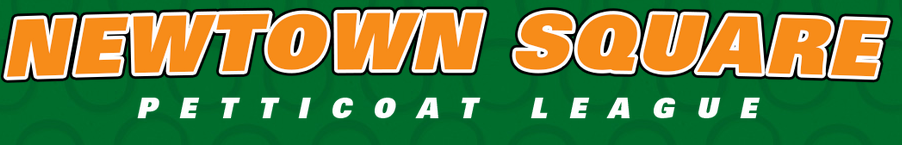 Dear Local Businesses:	Saturday, June 3rd, Newtown Square Petticoat League (NSPL) will be hosting its annual fundraiser known as Family Fun Day.   The Newtown Square Petticoat League ("NSPL") is a community girls softball league serving the Newtown Square, Marple, Broomall and Edgemont area.  	The League is dedicated to helping girls enjoy the game of softball, developing their skills, learning about good sportsmanship, making new friends and having fun in a healthy, outdoor, athletic setting. The aim is to accomplish this through positive reinforcement and fundamental training such that it builds confidence and positive attitudes.		The money raised from Family Fun Day goes towards upholding the quality of the league and fields and keeping registration costs down.    .   We are asking your business to give back to the community and help to make this year a success:______	Contribute to Raffle Baskets:We are looking for local businesses to donate items and gift cards for raffle baskets.  We welcome any items your business is willing to donate.   ______	Contribute to a Silent Auction:We are looking for larger donated items such as Children’s Birthday Parties, Larger Gift Cards or Certificates, Art, Jewelry, Gaming Systems, Ipads, Sports Memorabilia, Event Tickets, and/or any type of services will be presented at Family Fun Day as a “Silent Auction”.  The Silent Auction will allow each of the items donated to maximize their fundraising potential.  Families will bid silently against each other on the items while raising money and creating excitement._______Monetary Donations:Your donations are welcome as well.  This will help keep the cost of Family Fun Day down while maximizing our profits.  Donations are tax deductible and checks can be made out to NSPL.For more information and/or to have donations picked up at your convenience, please contact Lisa Tarr at 610-724-9419.  Thank you in advance for helping make the 2017 Family Fun Day a success! TIN:   35-2226644P.O. Box, Newtown Square, PA  19073	www.nsplsoftball.com